Western Australia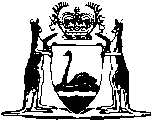 Collie-Cardiff Railway Act 1951Compare between:[06 Jul 1998, 00-a0-06] and [19 Jan 2007, 01-a0-07]Western AustraliaCollie-Cardiff Railway Act 1951 An Act to  the  of a  from Collie to Cardiff. 1.	Short title 		This Act may be cited as the Collie-Cardiff Railway Act 1951.2.	Authority 		It shall be lawful to construct and maintain a railway, with all necessary, proper, and usual works and conveniences in connection therewith, along the lines described in the Schedule.ScheduleCOLLIECARDIFFRAILWAY TO WESTERN COLLIERIES LTD“WESTERN No. 2” MINEDescription of  of 		Commencing at a point on the Collie-Collie-Cardiff Railway about 130miles 15 chains from Perth and proceeding thence in a south-easterly direction for approximately 1 mile 47chains and thence in an easterly direction for approximately 18 chains, and thence in a north-easterly direction for approximately 35 chains, and thence in a northerly direction for approximately 16 chains, and thence in a north-north-easterly direction for approximately 17chains, and thence in a north-easterly direction for approximately 29chains, and thence in a northerly direction for approximately 20chains, terminating at a point approximately midway between the northern and southern boundaries of Mineral Lease 131 and approximately 20 chains east of the north-eastern corner of Location2994, being Reserve15074 as more particularly set out and delineated in red on map marked C.E.Plan 40430, deposited pursuant to Edw. VII., No. 47 96.		Total length, about 3 miles 22 chains.Notes1	Thisis a  of the CollieCardiff Railway Act 1951 following 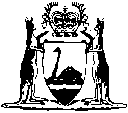 Number and AssentCommencementCollie-Cardiff Railway Act 195137 of 195120  195120 1951